PERAN BALAI PELAYANAN PENEMPATAN DAN PERLINDUNGAN TENAGA KERJA INDONESIA (BP3TKI) DALAM PELAYANAN PERLINDUNGAN TENAGA KERJA INDONESIA KE ARAB SAUDIOleh :TEDY ARDIANSYAHNRP 102030015Diajukan untuk memenuhi syarat dalam menempuhSeminar Proposal  sarjana program strata satu (S1)pada Jurusan Ilmu Hubungan Internasional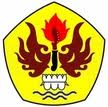 FAKULTAS ILMU SOSIAL DAN ILMU POLITIKUNIVERSITAS PASUNDANBANDUNG2017LEMBAR PENGESAHAN PERAN BALAI PELAYANAN PENEMPATAN PERLINDUNGAN TENAGA KERJA INDONESIA (BP3TKI) DALAM PELAYANAN PERLINDUNGAN TENAGA KERJA INDOENSIA KE ARAB SAUDIOleh :TEDY ARDIANSYAHNRP 102030015Telah diujikan tanggal ………………………………….Mengetahui:                    Ketua Jurusan      Ilmu Hubungan Internasional,                                       Pembimbing,     Dr.Ade Prianggani, M.Si                                   Drs. Awang Munawar, M.Si.